Организационная структура Вооруженных сил РФ (ВС РФ)Поддержка обороноспособности в каждой стране обеспечивается Вооружёнными силами. Для чёткого и своевременного выполнения законных обязанностей, военной организацией в нашей стране сформирована структура Вооруженных Сил РФ.Вооружённые силы создавались, чтобы защищать свои национальные интересы на мировом пространстве, локализовывать военные угрозы из вне.ВС РФ привлекаются и к мероприятиям, главным образом к ним не относящимся, например:вместе с полицией противоборствовать ОПГ;сохранять общую безопасность стран СНГ;к проведению миротворческих миссий.Наши Вооружённые силы образовывают: органы центрального военного управления, объединения, соединения, воинские части, организации при войсках.Состав и структура ВС РФ в 2019 годуВооружённые силы нашего государства имеют дату своего образования 07 мая 1992 года.Верховный главнокомандующий — Президент Российской Федерации.В соответствии со своими обязанностями по Конституции Верховный главнокомандующий ВС РФ занимается управлением механизма по поддержанию Вооруженных сил в боеспособном виде, чтобы нейтрализовать угрозы нацбезопасности. Обеспечивается подготовка к предотвращению вероятных атак в будущем.Центральные органы управления: Минобороны, Генштаб, управления, имеющие свои функции, с подчинением соответствующим заместителям Министра обороны или самому Министру обороны. К центральным органам управления относятся Главкомы видов ВС.Структура и состав видов и родов Армии РоссииОрганизация ВС РФ представляет собой 3 вида войск России, 3 отдельных рода войск, Тыл, а также Службу расквартирования, не представляющую как вид ВС.Структура Российских Вооруженных сил создавалась руководствуясь ещё и территориальной принадлежностью.Территориально деление нашей станы представляет собой 4 военных округа:западный военный округ — ЗВО,восточный военный округ — ВВО,центральный военный округ — ЦВО,южный военный округ — ЮВО.Структура видов Вооруженных сил РФВ Российской Федерации законодательно предусмотрено три вида Вооружённых сил по сферам действия на суше, на воде и в воздухе:Сухопутные войскаВоенно-Морской ФлотВоздушно-Космические силыСухопутные войскаУ сухопутных войск сейчас наибольшая численность военнослужащих среди видов ВС РФ. Первостепенная область действий — выполнение наступательной активности, в виде ликвидации противоборствующей стороны, с дальнейшим освобождением и сохранением позиций, отпор атакующим большим десантным соединениям. Ведение артиллерийско-ракетного огня на расстоянии значительной углублённости.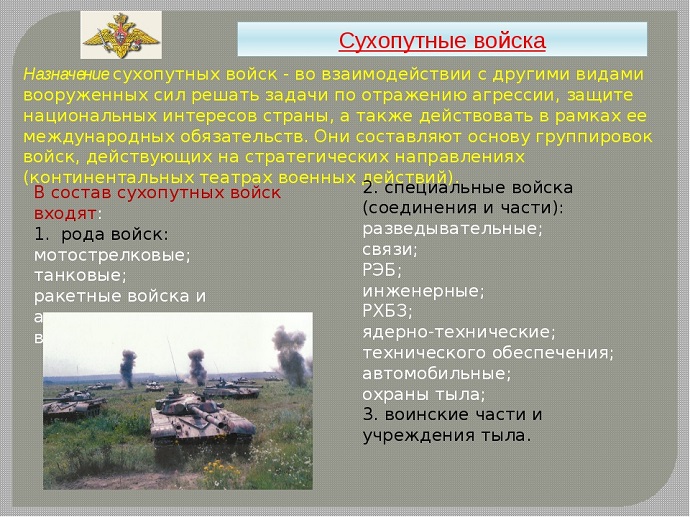 В сухопутные войска включены рода войск, готовые решать задачи на индивидуальной или групповой основе:Мотострелковые войскаМотострелковые войска — располагающие наибольшей численностью среди родов войск, относящихся к Сухопутным войскам.В техническом вооружении мотострелковые войска в данный момент укомплектованы БТРами и БМП, и в состоянии поддерживать максимально быстрое передвижение пехотных групп. Возможно, также включение в дополнение к мотострелковым войскам: танковых, артиллерийских и прочих подразделений. С участием танковых соединений способны к решению определённых задач: во время обороны — удерживание занятых местностей, отражение атак противоборствующей стороны, и уничтожение атакующих групп.В наступательных прорывах (контрнаступательных) — преодоление (прорыв) обороняемых рубежей, разгром противоборствующих частей, захват нужных высот, преследование отступающих. Возможно развёртывание встречных боёв вместе с морскими и тактическими воздушно-десантными группами.Танковые войскаТанковые войска — играют роль главенствующей мощи удара, которым присуща повышенная проходимость, манёвренность. Они устойчивы при применённом ядерном и оружии массового уничтожения. Благодаря своему техоснащению танковые войска способны выполнять прорыв, развивать успешный ход событий сражения, что и есть их основные задачи.Часто способны выполнять задания с привлечением мотострелковых частей. В оборонительных обязанностях — подстраховывают мотострелковые группы при парировании наступательных движений атакующей стороны и выполняют контратакующие манёвры. Броне-танковые войска (БТВ) могут пополняться: артиллерией, мотострелками, ракетными установками.Ракетные войска и артиллерияИх первостепенная цель — нанести ядерно-огневой удар противостоящей стороне. Оснащены реактивной и ствольной артиллерией. Ракетно-артиллерийские войска вооружены гаубичной, реактивной, противотанковой артиллерией, миномётами.Целевые предназначения:в подавлении огнём противоборствующих группировок;нейтрализации их ядерных средств атаки, живой силы, специализированной и военной техники;в выполнении дезорганизационных мер к противоборствующей стороне.Войска противовоздушной обороны ПВОВойска противовоздушной обороны — обязаны прикрывать свои части от вражеских атак с воздуха, при осуществлении операций общевойскового характера, проведении маршей.Главенствующими задачами их являются:регулярные боевые дежурства, при противовоздушной обороне;выявление атак с воздуха и уведомление своих защищаемых частей;нейтрализация атак во время вылета;выполнение противоракетной защиты в месте сражений.Организация данных войск представляет собой: органы по военуправлению, командные штабы, зенитно-ракетные (ракетно-артиллерийские) и радиотехнические подразделения.Разведывательные, воинские соединения и части — это спецвойска с задачами широкого круга. Их цель — предоставление командному штабу сведений о движениях противоборствующей стороны, особенностях прилегающих территорий, погодных условий. Это необходимо для принятия руководством предельно взвешенного решения и предотвращения неожиданных прорывов противоборствующей стороны.В разведывательных действиях заняты общевойсковые соединения, специальные войска.Попутно с общевойсковыми операциями данные соединения и части призваны к выполнению определенных задач:раскрытие намерений противоборствующей стороны о предстоящей атаке и предотвращение такой внезапности;определение количества в подразделениях противоборствующей стороны и схемы его руководства;обнаружение целевых точек для ликвидации.Инженерные войскаИнженерные войска — спецвойска, выполняющие более сложные задачи в инженерном обеспечении, которое требуются общевойсковым операциям. В данных войсковых формированиях необходима специализированная подготовка, владение вооружением инженерного характера.Попутно с общими войсковыми заданиями ИВ подготовлены к решению определённых задач:проводить инженерную разведку прилегающих территорий;работы по возведению укрытий и построек для передовых и вспомогательных формирований;работы по устройству заграждающих преград, минирование;действия по разминированию местности;поддержание в работоспособном состоянии войсковых дорог;устройство и поддержание водной переправы;снабжение чистой водой;выполнение маскировки.РХБЗ -войска радиационной, химической и биологической защитыВойска радиационной, химической и биологической защиты — исходя из своего названия, в предназначении данных войск весьма ответственные работы на уменьшение воздействия в боевых условиях радиоактивного, химического и биологического заражения.
Первейшие задачи данных войск следующие:действия по выявлению степени заражения;защитные действия для других боевых частей;маскировочные действия;нейтрализация заражений.Войска связиВойска связи — спецвойска ведут работы для размещения систем связи для руководства войсками. В компетенции находится сопровождение автоматизированных систем и средств командных точек.Воздушно-космические силыЭто новейший вид ВС РФ, имеющий в своём составе Военно-воздушные силы (ВВС) и Войска воздушно-космической обороны (ВВКО).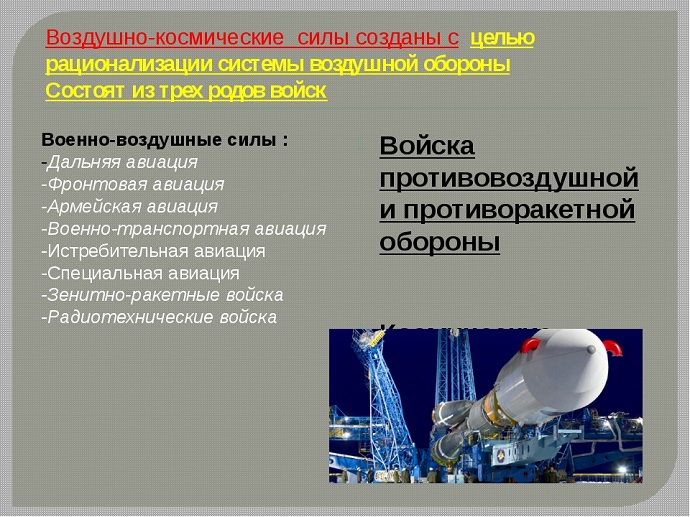 ВКС составляют:
Военно-воздушные силы, представляющие род войск, своими предназначениями имеющие:противостояние атакам с воздуха;ликвидация противоборствующих сил с помощью обычных или ядерных средств атаки;авиаобеспечение армии.Космические войска призваны к выполнению широкого круга обязанностей:занимаются наблюдением за угрозами из сектора космоса и их отражением;запускают космические аппараты;занимаются слежением за спутниками;занимаются контролем и сохранением боеспособности спутников.Военно-Морской флотЭтот вид Вооруженных сил РФ выполняет защитные функции нашего государства в морской и океанской зонах.Флот способен выполнять ядерные удары по вражеским сухопутным и морским позициям, сопровождать мирные суда, оказывать содействие сухопутным операциям, производить десантирование.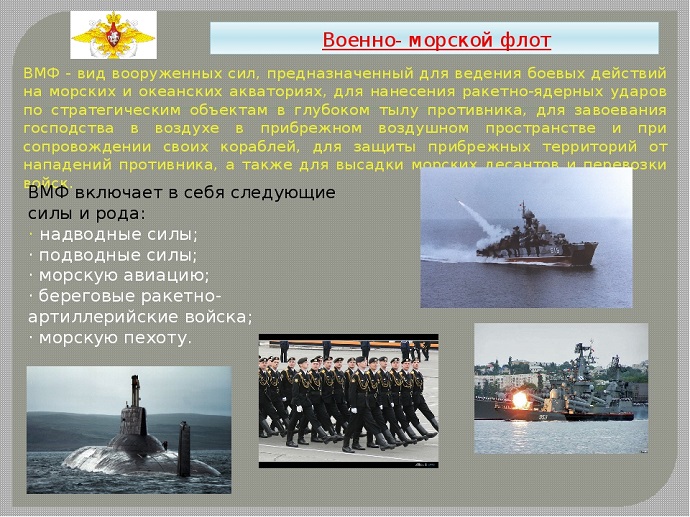 В ВМФ входят:Надводные силы занимаются прикрытием подводных судов, транспортировкой десанта, его страхованием, кроме того минированием и разминированием.Подводные силы обладают атомными стратегическими и многоцелевыми подводными судами. К задачам их относятся:уничтожение военных точек противоборствующей стороны на земле;ликвидация судов подводного и надводного предназначения;разведывательные действия;высадка спецгрупп на вражескую территорию;минирование.Морская авиацияЭтому роду войск предназначается:поиск и ликвидация вражеских военных морских объектов (конвои, судна, базы);защита своих судов от воздушной угрозы;ликвидация противоборствующих воздушных судов;разведывательные действия;указание верного направления для своих передовых частей.Береговые войска ВМФ РФОбласти их действия:занимаются прикрытием своих подразделений и населения на прибережной местности;защищают военно-морские базы;занимаются десантированием;совместными операциями с сухопутными подразделениями в противодействии десантным группам противостоящей стороны;занимаются ликвидацией судов, катеров, транспортных объектов противника.Структура Вооруженных сил РФ рода войскТакже кроме видов войск в Армии России существуют рода войск и их структура будет представлена ниже.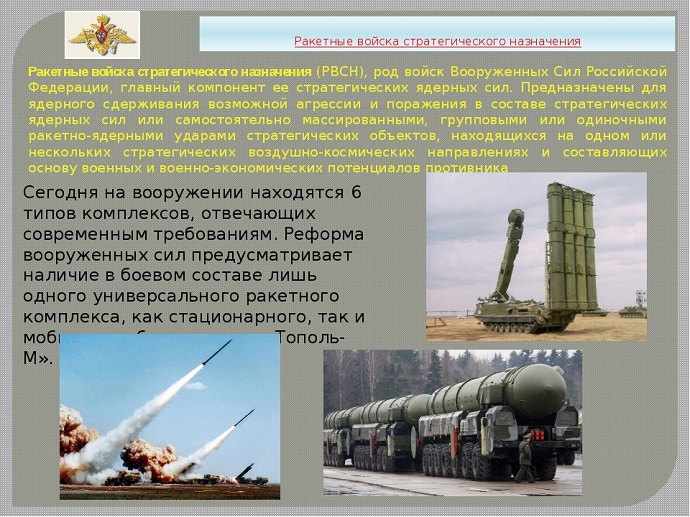 Ракетные войска стратегического назначения РВСНРакетные войска стратегического назначения — включены в сухопутные стратегические ядерные силы (СЯС), поддерживающие боевую готовность на постоянной основе.Обязанности в предотвращении вероятной ядерной атаки и нанесение ядерных атак по противоборствующей стороне.Воздушно-десантные войска ВДВ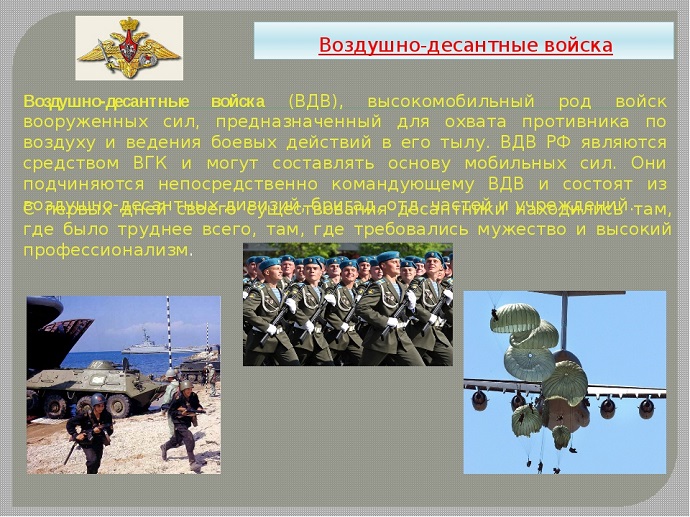 Воздушно-десантные войска — отнесены к резерву Верховного Главнокомандующего . Совершают охват противоборствующих сил с воздуха и реализацию боевых рейдов на тыловой вражеской территории, нейтрализацию десанта и прочих группировок противника.Войска тылаТыл — занимается снабжением армии, сохраняя достойную жизнедеятельность. Задачи мирного времени не могут носить учебный характер, потому что при мирном и военном времени нужна полноценная обеспеченность войск. Имеется в виду доставка продуктов, медобеспечение, одежда, обувь, технические приспособления, боеприпасы.